   25 års Jubileum 1995-2019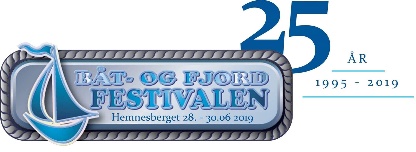  Fiskekonkurranse med stang25 deltakere (11stk barneklasse og 14stk voksenklasse fra 14 år)(\Den minste fikk den største fisken og mest i kg, Mathias)Barn opp til 7. klasseNavnAlderVekt (kg)Størrelse cmPlasseringBarneklasse Anniken Juvik12Tilje Skarbsbø8Linas Skarbsbø10VinnerLucan Johan S Karlsen50,5021  cmMinste fiskAdelina Fagerbakk12Gustav Sande Søderqvist110,54Tobias Sande Haugsdal13VinnerX2Mathias Juvik61,8152 cm 1,43kgMest kg og størst fiskSiri Fredlund6Martin Fredlund80,15Sara Solhaug120,2621,5VoksneAnne Lise EriksenKurt Karlsen0,88Renate FagerbakkVinnerMagnus Jakobsen1,03Største fiskJørgen jakobsenAnn Kristin Sivertsen0,1323cmMaiken Juvik0,25VinnerOle Ronny Juvik1,4420,5cmMest kg Ida Pauline UrvikIsak SolhaugOda SolhaugKim Rune StensenKjell-Idar JuvikVinnerBenjamin Juvik0,1520 cmMinste fisk